進修部105學年度第1學期第2次班會班會專題討論內容摘要「交通安全教育宣導」請列舉本校週邊危險路段，藉此提醒同學行經時格外留意。本校週邊危險路段排名：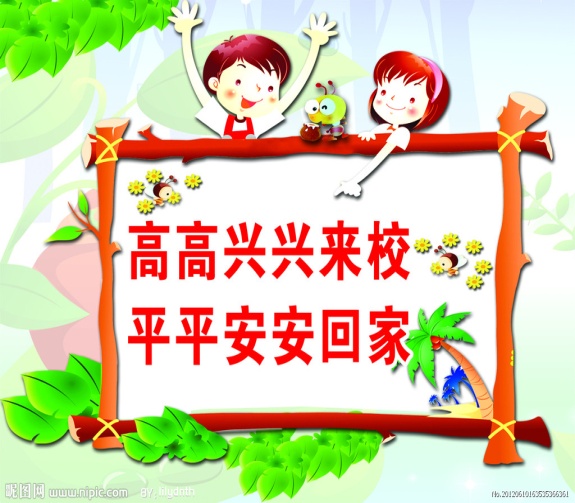 學校大門前的澄清路、圓山路(松藝路)、澄清路與大埤路。學校側門的正修路、正修路與公園路、濱山街、濱山街與青年路二段(85度C)、青年路二段與本館路等。3.澄清路(自強陸橋)的十字路口。各班討論內容摘要：二技 企管四甲側門，行人道往濱山街(美食街)。正修路街大埤路，T字路口。濱山街、青年路十字路口，公園路接正修路T字路口。恆山西巷接公園路T字路口。公園路接長庚路T字路口。長庚路接大埤路T字路口。大埤路左轉澄清路。澄清路、青年路二段十字路口。電機四乙騎車出校門口注意路口。幼保四甲後門(濱山街)、澄清路、青年路、本館路。資管四甲澄清路：重要幹道，車很多。圓山路：沒有紅綠燈。濱山街：路太小。本館路：路燈沒有很多、很暗。建築四甲澄清路與青年路在進修部上課時間，與大家下班時間相同，車流量相當大，易發生危險。濱山街：路寬很小，但是是通往長庚醫院停車，正修的後門與宿舍的路徑，許多汽機車交會，易造成危險。青年路，許多商業設施林立，在用餐時間車流量大，需要小心。企管四甲青年路橋、澄清路橋、澄清路學校大門、學院側門出入口。企管四乙尖峰時段(上、下課時段)進出校園，務必緩慢行駛。校園週邊有許多小巷，不可因為沒有紅綠燈，就橫衝直撞。後校門出入口偏小，路段也較狹窄，人車爭道之外，也常有轉彎車和直行車糾紛，請經過此路段，務必格外小心!!快快樂樂出門，平平安安回家，若真不幸發生意外，一定要通知警察，也可請教官協助。此外還有學生平安保險可供申請。企管四丙 本館路、青年路、濱山街、球場路、建國路。資管四乙長庚圓環、A棟機車停車場出入口、圓山下坡路段。應外四甲大門出來左轉及右轉(澄清路)、正修路出側門右轉、後門美食街(濱山街)。金融四甲澄清路橋，下班時車輛甚多，騎車開車的同學要格外注意。青年路橋有分騎車開車不同時向，請同學多注意以免忽視時向通行。濱山街路燈較為昏暗，同學經過轉彎路段要減速慢行。濱山街內有許多小巷，同學要遵守交通號誌，勿因路小而忽視，會害己及人。正修路與公園路交叉口，常有意外，小心慢騎。休運四乙從後門停車場出來地方，常有人車爭道，導致險象環生。休運四丙青年路二段，因有多間商店，所以車非常多。澄清路上，也是有多間商店區，又有自強陸橋，較危險。澄清路與九如路口，交通複雜。圓山路，因較暗，車多又有彎曲，避免騎快。資工四甲出正門，門口是十字路口。側門路口也很小，所以進出時放慢速度，轉彎時也不要壓地車身，以免發生危險。學校外也有很多學生在走路，騎車同學也要仔細看路人的走向安全。資工四乙正修大門、後門。觀光四乙正修路、澄清路、青年路、文濱街。妝彩四乙濱山街，路小車子多，上下課很危險。學校後門出來路上。時尚四甲大門右側，那邊路段較彎，晚上騎車往那方向需多加注意、減速。側門右側85度Ｃ咖啡那十字路口，車輛非常多，上下課往那方向時，要多多注意號誌，減速慢行。往長庚醫院那方向，路段較暗，車輛公車很多，應減速慢行。澄清路車輛較多，上下課要小心。創意四甲側門門口出去要小心地下室來車。騎車上下學要放慢速度，濱山街路小騎車要注意。機械三甲濱山街55巷與濱山街的交叉路口。濱山街與青年路的交叉路口。正修側們。大埤路長庚路段。澄清路與山腳下交叉路口。電機三乙青年路與文濱路口，85度C前十字路口。正修路與長庚出來的Ｔ型路口。澄清路及青年路二段的十字路口。企管三乙濱山街、後門校門口、公園路與濱山街路口、南校區福利社、圖科後方的小花園涼亭、本館路與澄清路口、濱山街與青年路口、學校停車場、圓山轉澄清路、大埤路與澄清路轉角、正修路、學校側門路段、本館路與澄清路口。企管三丙學校後門汽機車眾多，學校大門口，學校後門巷子路口，澄清湖出入口。資管三甲青年路、澄清路上下班時段車多，請小心注意安全。資管三乙澄清路，澄清路每到上課時間都會車多擁擠，一不注意就可能發生車禍。休運三甲濱山街、圓山路、青年路陸橋。資工三甲圓山路下坡接松藝路叉路口常有車禍。濱山街側門稍車多，要多留意。澄清路過警察局後的下坡段車速宜減緩。資工三乙正門範圍：紅綠燈下水溝蓋下雨天容易打滑。門口前十字路口請減速行駛。樹木太高容易影響視線，落葉滿地容易滑倒。門口側邊人行道由於常常有機車行駛。請走路經過請小心前後方的來車。後門範圍：後門門口附近晚上照明不足，請注意附近車輛。後門放學後行走的人眾多，請行駛人先禮讓人行經過。後門馬路較擁擠，請儘量讓避免車輛並排免發生擦撞。觀光三乙學校正門口，車輛進出頻繁，下課的同學不要因紅燈而停在進來校園的車道；側門停車還有進側門停車場，確認後方來出再轉向，不要找車位急停，造成危險。青年路與濱山街交叉口(85度C)，減速慢行，注意車安全。澄清路車多擁擠，不要闖紅燈又超速。圓山路道路狹窄，儘量不要超車，保持行車距離。大埤路口往澄清湖棒球場十字路口。義華路與澄清路口。85度C旁公園晚上有很多捉寶人，夜晚騎車要注意慢行。觀光三丙不要闖紅燈。要帶安全帽，再騎車。濱山街和大埤路交通擁擠，小心行駛。不要靠大型車太近，要有安全距離。過馬路要走斑馬線。妝彩三甲澄清路橋到校門正門、學校後門出去與長庚附近、學校外圍的青年路二段、衛武營週邊的大路口交集處、濱山街。時尚三甲側門、大門。大門口的止滑緩衝墊高度起伏很大，下雨有時很危險，會打滑。餐飲三甲後門口濱山街、正修路、公園路交叉口，常有機車違規十分危險。正門口車流量於上、放學時間很多，易發生意外。青年路與澄清路十字路口車流量大，易發生事故。餐飲三乙側門門口機車多停在門口，不打方向燈使後方機車不方便及危險，請各位停側門的請留意路況。電子二甲濱山街、澄清路、大埤路、青年路、公園路。機械二甲濱山街路窄人多，三寶也多。澄清路、松藝路，經常發生車禍。騎機車要打方向燈和二段式轉彎，轉彎車要讓直行車先行，勿搶黃燈。工管二甲不要搶快，紅綠燈要停，學校側門要停車時要注意有沒有來出或行人，危險路段為側門停車，不要騎快，很容易發生車禍。企管二乙青年路二段、文濱路交叉口。濱山街各交叉口。澄清路、青年路二段交叉口。濱山街、公園路交叉口。資管二甲澄清路大門口。正修路門口。大埤路長庚門口附近。神龍口。球場路和大埤路口。圓山飯店、球場路附近。資管二乙側門紅燈路口、青年路與濱山街路口。資工二甲澄清路路段上游很危險，機車要騎慢，不要太趕來上課。時尚二甲澄清路口、本館路及澄清路口等，危險路段，經過時格外留意安全。數位二甲正修路、澄清路餐飲二乙澄清路上公車十分多，騎機車要小心。正修路校門口常有進出機車差點撞在一起，十分危險。青年二路上，施工較多、車道窄、汽機車常爭道，十分危險。土木一甲施工路段請注意路面安全，請同學注意學校正後門皆禁止停車，請積極購買A棟剩餘停車位，若停在紅線路段有可能會被拖吊。電機一甲澄清路是最危險的路段，原因下班時間車多難行，提醒同學勿因趕時間來學校飆車，很多車禍事故都是騎太快來不及剎車。澄清路下班時間車多，所以要轉別的路段時一定要記得打方向燈，過彎前要放慢速度，以免造成交通意外。請同學務必要遵守二段式轉彎，一定要騎去待轉區轉彎。請同學騎機車務必要帶安全帽，不要酒駕，不要邊騎車邊抽菸，不要疲勞駕駛。電機一乙圓山路跟澄清路口。鳳仁路及澄清路。正修路及濱山街。正修科大往長庚醫院方向。電機一丙澄清路、青年路。紅綠燈要停下來，騎車要注意後方來車，左右轉要打方向燈。資管一乙澄清路、青年路、正修路、濱山街等。金融一甲班上同學進入正修也有近一個月的時間了，對校園環境應該了解不少了，也因學校人數也不少，相對車子也很多，這次的專題討論主題是交通安全教育宣導，校園四週多少都有危險路段，如：後門的人行道燈光微弱，騎機車的人士很難注意是否有人在行走，後面門口上下學時，門口步行的同學與騎車的同學都擠在一起，如果一個不注意，很可能發生車禍也不一定，所以經過後門時一定要注意安全小心行走。休運一甲本館路、澄清路青年路口、圓山路、濱山街、學校大門口、山腳路、松藝路轉八德南路。資工一甲澄清路，交通擁擠，請同學多加注意，若發生交通事故，請聯絡教官協助處理。觀光一甲後門出校門口時，多需注意來車。本館路車多，路窄，時常發生擦撞。濱山街，車流量多，尤其是上下課時段非常擁擠。觀光一乙澄清路、青年路、濱山街、公園路、大埤路、九如路。觀光一丙青年路與濱山街口。正修路與澄清路口。青年路與澄清路口。請同學務必遵守交通規則，不闖紅燈，不搶黃燈。彩妝一乙本館路上有同學經過時發現路上有連環車禍，所以經過此路段時應注意交通安全，左右來車還有自身騎車也要特別小心，以免發生不必要的事故。餐飲一甲澄清路(自強陸橋)的十字路口很容易發生危險，請同學注意。往側門口的90度轉彎要注意旁邊的汽車來向。餐飲一乙學校大門前的路段是最危險的，因為此路段都會有大型車路過，在加上晚上上課同學下課那時交通最繁忙的時候，所以經常發生車禍，要不就是闖紅燈，要不就是跟大型車靠太近，所以要避免發生車禍，就是不要闖紅燈，還有不要在大型車附近，如果車子轉完了你會不知道，安全第一，生命最重要。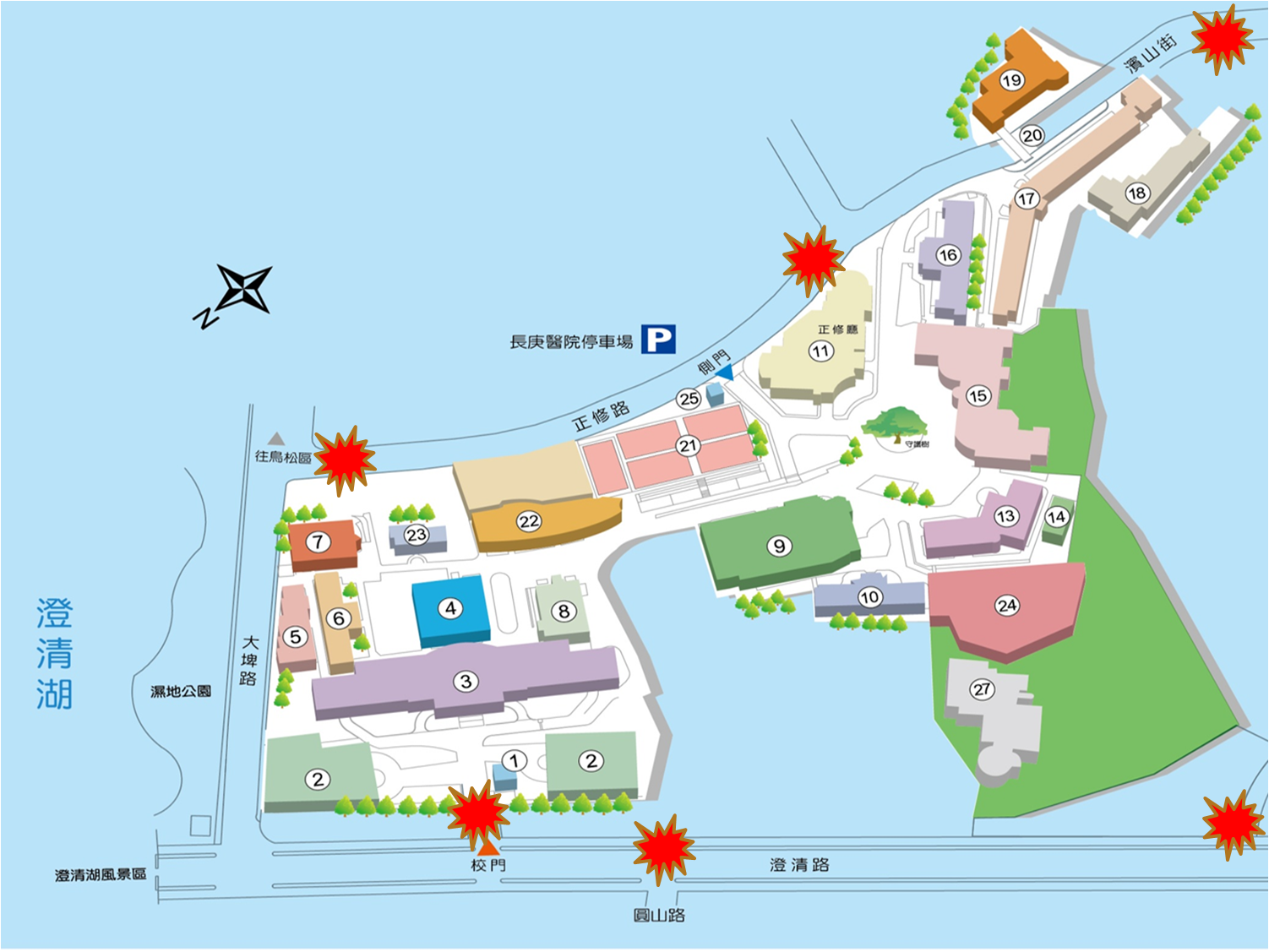 